FORMULARIO PARA EL REGISTRO DE ACTIVIDADESFORMULARIO PARA EL REGISTRO DE ACTIVIDADESFORMULARIO PARA EL REGISTRO DE ACTIVIDADESFORMULARIO PARA EL REGISTRO DE ACTIVIDADESFORMULARIO PARA EL REGISTRO DE ACTIVIDADESFORMULARIO PARA EL REGISTRO DE ACTIVIDADESFORMULARIO PARA EL REGISTRO DE ACTIVIDADESFORMULARIO PARA EL REGISTRO DE ACTIVIDADESFORMULARIO PARA EL REGISTRO DE ACTIVIDADESFORMULARIO PARA EL REGISTRO DE ACTIVIDADESFORMULARIO PARA EL REGISTRO DE ACTIVIDADESFORMULARIO PARA EL REGISTRO DE ACTIVIDADESFORMULARIO PARA EL REGISTRO DE ACTIVIDADESFORMULARIO PARA EL REGISTRO DE ACTIVIDADESFORMULARIO PARA EL REGISTRO DE ACTIVIDADESFORMULARIO PARA EL REGISTRO DE ACTIVIDADESFORMULARIO PARA EL REGISTRO DE ACTIVIDADESFORMULARIO PARA EL REGISTRO DE ACTIVIDADES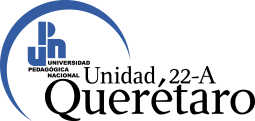 XV Jornada Académica y Cultural / 20 al 23 de octubreXII Jornada Deportiva y de Salud  / 22 de octubreXV Jornada Académica y Cultural / 20 al 23 de octubreXII Jornada Deportiva y de Salud  / 22 de octubreXV Jornada Académica y Cultural / 20 al 23 de octubreXII Jornada Deportiva y de Salud  / 22 de octubreXV Jornada Académica y Cultural / 20 al 23 de octubreXII Jornada Deportiva y de Salud  / 22 de octubreXV Jornada Académica y Cultural / 20 al 23 de octubreXII Jornada Deportiva y de Salud  / 22 de octubreXV Jornada Académica y Cultural / 20 al 23 de octubreXII Jornada Deportiva y de Salud  / 22 de octubreXV Jornada Académica y Cultural / 20 al 23 de octubreXII Jornada Deportiva y de Salud  / 22 de octubreXV Jornada Académica y Cultural / 20 al 23 de octubreXII Jornada Deportiva y de Salud  / 22 de octubreXV Jornada Académica y Cultural / 20 al 23 de octubreXII Jornada Deportiva y de Salud  / 22 de octubreXV Jornada Académica y Cultural / 20 al 23 de octubreXII Jornada Deportiva y de Salud  / 22 de octubreXV Jornada Académica y Cultural / 20 al 23 de octubreXII Jornada Deportiva y de Salud  / 22 de octubreXV Jornada Académica y Cultural / 20 al 23 de octubreXII Jornada Deportiva y de Salud  / 22 de octubreXV Jornada Académica y Cultural / 20 al 23 de octubreXII Jornada Deportiva y de Salud  / 22 de octubreXV Jornada Académica y Cultural / 20 al 23 de octubreXII Jornada Deportiva y de Salud  / 22 de octubreXV Jornada Académica y Cultural / 20 al 23 de octubreXII Jornada Deportiva y de Salud  / 22 de octubreXV Jornada Académica y Cultural / 20 al 23 de octubreXII Jornada Deportiva y de Salud  / 22 de octubreXV Jornada Académica y Cultural / 20 al 23 de octubreXII Jornada Deportiva y de Salud  / 22 de octubreXV Jornada Académica y Cultural / 20 al 23 de octubreXII Jornada Deportiva y de Salud  / 22 de octubreXV Jornada Académica y Cultural / 20 al 23 de octubreXII Jornada Deportiva y de Salud  / 22 de octubreXV Jornada Académica y Cultural / 20 al 23 de octubreXII Jornada Deportiva y de Salud  / 22 de octubreXV Jornada Académica y Cultural / 20 al 23 de octubreXII Jornada Deportiva y de Salud  / 22 de octubreFecha de registro:Fecha de registro:No. de registro:No. de registro:DATOS GENERALESDATOS GENERALESDATOS GENERALESDATOS GENERALESNombre del coordinador del evento: Nombre del coordinador del evento: Nombre del coordinador del evento: Nombre del coordinador del evento: Nombre del coordinador del evento: Contacto: e-mail:e-mail:e-mail:e-mail:e-mail:e-mail:e-mail:e-mail:e-mail:e-mail:e-mail:Cel. (obligatorio): Cel. (obligatorio): Cel. (obligatorio): Cel. (obligatorio): Cel. (obligatorio): Cel. (obligatorio): Cel. (obligatorio): Cel. (obligatorio): Cel. (obligatorio): ACTIVIDADACTIVIDADACTIVIDADACTIVIDADTipo de evento:(Marque con una x)Tipo de evento:(Marque con una x)Tipo de evento:(Marque con una x)Tipo de evento:(Marque con una x)ACADÉMICAACADÉMICAACADÉMICAACADÉMICAACADÉMICAACADÉMICACULTURALCULTURALCULTURALCULTURALCULTURALOTRO (especificar su tipo):OTRO (especificar su tipo):OTRO (especificar su tipo):OTRO (especificar su tipo):OTRO (especificar su tipo):OTRO (especificar su tipo):Tipo de evento:(Marque con una x)Tipo de evento:(Marque con una x)Tipo de evento:(Marque con una x)Tipo de evento:(Marque con una x)ConferenciaConferenciaConferenciaFomento a la lecturaFomento a la lecturaFomento a la lecturaFomento a la lecturaOTRO (especificar su tipo):OTRO (especificar su tipo):OTRO (especificar su tipo):OTRO (especificar su tipo):OTRO (especificar su tipo):OTRO (especificar su tipo):Tipo de evento:(Marque con una x)Tipo de evento:(Marque con una x)Tipo de evento:(Marque con una x)Tipo de evento:(Marque con una x)PonenciaPonenciaPonenciaActividad artística**Actividad artística**Actividad artística**Actividad artística**OTRO (especificar su tipo):OTRO (especificar su tipo):OTRO (especificar su tipo):OTRO (especificar su tipo):OTRO (especificar su tipo):OTRO (especificar su tipo):Tipo de evento:(Marque con una x)Tipo de evento:(Marque con una x)Tipo de evento:(Marque con una x)Tipo de evento:(Marque con una x)TallerTallerTallerCine debate/Cine documental**Cine debate/Cine documental**Cine debate/Cine documental**Cine debate/Cine documental**OTRO (especificar su tipo):OTRO (especificar su tipo):OTRO (especificar su tipo):OTRO (especificar su tipo):OTRO (especificar su tipo):OTRO (especificar su tipo):Tipo de evento:(Marque con una x)Tipo de evento:(Marque con una x)Tipo de evento:(Marque con una x)Tipo de evento:(Marque con una x)ConversatorioConversatorioConversatorio**Será necesaria una revisión técnica de los elementos que componen la presentación(Audio, calidad de reproducción, iluminación, acústica, características del equipo etc.).**Será necesaria una revisión técnica de los elementos que componen la presentación(Audio, calidad de reproducción, iluminación, acústica, características del equipo etc.).**Será necesaria una revisión técnica de los elementos que componen la presentación(Audio, calidad de reproducción, iluminación, acústica, características del equipo etc.).**Será necesaria una revisión técnica de los elementos que componen la presentación(Audio, calidad de reproducción, iluminación, acústica, características del equipo etc.).**Será necesaria una revisión técnica de los elementos que componen la presentación(Audio, calidad de reproducción, iluminación, acústica, características del equipo etc.).**Será necesaria una revisión técnica de los elementos que componen la presentación(Audio, calidad de reproducción, iluminación, acústica, características del equipo etc.).**Será necesaria una revisión técnica de los elementos que componen la presentación(Audio, calidad de reproducción, iluminación, acústica, características del equipo etc.).**Será necesaria una revisión técnica de los elementos que componen la presentación(Audio, calidad de reproducción, iluminación, acústica, características del equipo etc.).**Será necesaria una revisión técnica de los elementos que componen la presentación(Audio, calidad de reproducción, iluminación, acústica, características del equipo etc.).**Será necesaria una revisión técnica de los elementos que componen la presentación(Audio, calidad de reproducción, iluminación, acústica, características del equipo etc.).**Será necesaria una revisión técnica de los elementos que componen la presentación(Audio, calidad de reproducción, iluminación, acústica, características del equipo etc.).Tipo de evento:(Marque con una x)Tipo de evento:(Marque con una x)Tipo de evento:(Marque con una x)Tipo de evento:(Marque con una x)PanelPanelPanel**Será necesaria una revisión técnica de los elementos que componen la presentación(Audio, calidad de reproducción, iluminación, acústica, características del equipo etc.).**Será necesaria una revisión técnica de los elementos que componen la presentación(Audio, calidad de reproducción, iluminación, acústica, características del equipo etc.).**Será necesaria una revisión técnica de los elementos que componen la presentación(Audio, calidad de reproducción, iluminación, acústica, características del equipo etc.).**Será necesaria una revisión técnica de los elementos que componen la presentación(Audio, calidad de reproducción, iluminación, acústica, características del equipo etc.).**Será necesaria una revisión técnica de los elementos que componen la presentación(Audio, calidad de reproducción, iluminación, acústica, características del equipo etc.).**Será necesaria una revisión técnica de los elementos que componen la presentación(Audio, calidad de reproducción, iluminación, acústica, características del equipo etc.).**Será necesaria una revisión técnica de los elementos que componen la presentación(Audio, calidad de reproducción, iluminación, acústica, características del equipo etc.).**Será necesaria una revisión técnica de los elementos que componen la presentación(Audio, calidad de reproducción, iluminación, acústica, características del equipo etc.).**Será necesaria una revisión técnica de los elementos que componen la presentación(Audio, calidad de reproducción, iluminación, acústica, características del equipo etc.).**Será necesaria una revisión técnica de los elementos que componen la presentación(Audio, calidad de reproducción, iluminación, acústica, características del equipo etc.).**Será necesaria una revisión técnica de los elementos que componen la presentación(Audio, calidad de reproducción, iluminación, acústica, características del equipo etc.).Nombre de la actividad:Nombre de la actividad:Nombre de la actividad:Nombre de la actividad:Fecha de realización: Fecha de realización: Fecha de realización: Fecha de realización: Horario de inicio*Horario de inicio*Horario de inicio*Horario de inicio*Horario de termino*Horario de termino*Horario de termino*Horario de termino**El acceso y tiempo de espera para el ingreso a las salas de trabajo virtuales,  será considerado como tiempo del desarrollo de la actividad.*El acceso y tiempo de espera para el ingreso a las salas de trabajo virtuales,  será considerado como tiempo del desarrollo de la actividad.*El acceso y tiempo de espera para el ingreso a las salas de trabajo virtuales,  será considerado como tiempo del desarrollo de la actividad.*El acceso y tiempo de espera para el ingreso a las salas de trabajo virtuales,  será considerado como tiempo del desarrollo de la actividad.*El acceso y tiempo de espera para el ingreso a las salas de trabajo virtuales,  será considerado como tiempo del desarrollo de la actividad.*El acceso y tiempo de espera para el ingreso a las salas de trabajo virtuales,  será considerado como tiempo del desarrollo de la actividad.*El acceso y tiempo de espera para el ingreso a las salas de trabajo virtuales,  será considerado como tiempo del desarrollo de la actividad.*El acceso y tiempo de espera para el ingreso a las salas de trabajo virtuales,  será considerado como tiempo del desarrollo de la actividad.*El acceso y tiempo de espera para el ingreso a las salas de trabajo virtuales,  será considerado como tiempo del desarrollo de la actividad.*El acceso y tiempo de espera para el ingreso a las salas de trabajo virtuales,  será considerado como tiempo del desarrollo de la actividad.*El acceso y tiempo de espera para el ingreso a las salas de trabajo virtuales,  será considerado como tiempo del desarrollo de la actividad.*El acceso y tiempo de espera para el ingreso a las salas de trabajo virtuales,  será considerado como tiempo del desarrollo de la actividad.*El acceso y tiempo de espera para el ingreso a las salas de trabajo virtuales,  será considerado como tiempo del desarrollo de la actividad.*El acceso y tiempo de espera para el ingreso a las salas de trabajo virtuales,  será considerado como tiempo del desarrollo de la actividad.*El acceso y tiempo de espera para el ingreso a las salas de trabajo virtuales,  será considerado como tiempo del desarrollo de la actividad.*El acceso y tiempo de espera para el ingreso a las salas de trabajo virtuales,  será considerado como tiempo del desarrollo de la actividad.*El acceso y tiempo de espera para el ingreso a las salas de trabajo virtuales,  será considerado como tiempo del desarrollo de la actividad.*El acceso y tiempo de espera para el ingreso a las salas de trabajo virtuales,  será considerado como tiempo del desarrollo de la actividad.*El acceso y tiempo de espera para el ingreso a las salas de trabajo virtuales,  será considerado como tiempo del desarrollo de la actividad.*El acceso y tiempo de espera para el ingreso a las salas de trabajo virtuales,  será considerado como tiempo del desarrollo de la actividad.*El acceso y tiempo de espera para el ingreso a las salas de trabajo virtuales,  será considerado como tiempo del desarrollo de la actividad.FORMATO DE PRESENTACIÓN (Marque con una x)FORMATO DE PRESENTACIÓN (Marque con una x)FORMATO DE PRESENTACIÓN (Marque con una x)FORMATO DE PRESENTACIÓN (Marque con una x)FORMATO DE PRESENTACIÓN (Marque con una x)FORMATO DE PRESENTACIÓN (Marque con una x)FORMATO DE PRESENTACIÓN (Marque con una x)FORMATO DE PRESENTACIÓN (Marque con una x)FORMATO DE PRESENTACIÓN (Marque con una x)FORMATO DE PRESENTACIÓN (Marque con una x)FORMATO DE PRESENTACIÓN (Marque con una x)FORMATO DE PRESENTACIÓN (Marque con una x)FORMATO DE PRESENTACIÓN (Marque con una x)FORMATO DE PRESENTACIÓN (Marque con una x)FORMATO DE PRESENTACIÓN (Marque con una x)FORMATO DE PRESENTACIÓN (Marque con una x)FORMATO DE PRESENTACIÓN (Marque con una x)FORMATO DE PRESENTACIÓN (Marque con una x)FORMATO DE PRESENTACIÓN (Marque con una x)FORMATO DE PRESENTACIÓN (Marque con una x)FORMATO DE PRESENTACIÓN (Marque con una x)Transmisión en directo: (Zoom-Facebook Live)Ingresan a la reunión Apoyo técnico, Coordinador(a) y presentadores.Transmisión en directo: (Zoom-Facebook Live)Ingresan a la reunión Apoyo técnico, Coordinador(a) y presentadores.Transmisión en directo: (Zoom-Facebook Live)Ingresan a la reunión Apoyo técnico, Coordinador(a) y presentadores.Transmisión en directo: (Zoom-Facebook Live)Ingresan a la reunión Apoyo técnico, Coordinador(a) y presentadores.Transmisión en directo: (Zoom-Facebook Live)Ingresan a la reunión Apoyo técnico, Coordinador(a) y presentadores.Transmisión en directo: (Zoom-Facebook Live)Ingresan a la reunión Apoyo técnico, Coordinador(a) y presentadores.Transmisión en directo: (Zoom-Facebook Live)Ingresan a la reunión Apoyo técnico, Coordinador(a) y presentadores.Transmisión en directo: (Zoom-Facebook Live)Ingresan a la reunión Apoyo técnico, Coordinador(a) y presentadores.Transmisión en directo: (Zoom-Facebook Live)Ingresan a la reunión Apoyo técnico, Coordinador(a) y presentadores.Transmisión en directo: (Zoom-Facebook Live)Ingresan a la reunión Apoyo técnico, Coordinador(a) y presentadores.Transmisión en directo: (Zoom-Facebook Live)Ingresan a la reunión Apoyo técnico, Coordinador(a) y presentadores.Transmisión en directo: (Zoom-Facebook Live)Ingresan a la reunión Apoyo técnico, Coordinador(a) y presentadores.Transmisión en directo: (Zoom-Facebook Live)Ingresan a la reunión Apoyo técnico, Coordinador(a) y presentadores.Transmisión en directo: (Zoom-Facebook Live)Ingresan a la reunión Apoyo técnico, Coordinador(a) y presentadores.Transmisión en directo: (Zoom-Facebook Live)Ingresan a la reunión Apoyo técnico, Coordinador(a) y presentadores.Transmisión en directo: (Zoom-Facebook Live)Ingresan a la reunión Apoyo técnico, Coordinador(a) y presentadores.Transmisión en directo: (Zoom-Facebook Live)Ingresan a la reunión Apoyo técnico, Coordinador(a) y presentadores.Transmisión en directo: (Zoom-Facebook Live)Ingresan a la reunión Apoyo técnico, Coordinador(a) y presentadores.Transmisión en directo: (Zoom-Facebook Live)Ingresan a la reunión Apoyo técnico, Coordinador(a) y presentadores.Transmisión en directo: (Zoom-Facebook Live)Ingresan a la reunión Apoyo técnico, Coordinador(a) y presentadores.Sala en Zoom:Apoyo técnico habilita la reunión, ingresan a salas el Coordinador(a) y presentadores, así como asistentes a la actividad.Sala en Zoom:Apoyo técnico habilita la reunión, ingresan a salas el Coordinador(a) y presentadores, así como asistentes a la actividad.Sala en Zoom:Apoyo técnico habilita la reunión, ingresan a salas el Coordinador(a) y presentadores, así como asistentes a la actividad.Sala en Zoom:Apoyo técnico habilita la reunión, ingresan a salas el Coordinador(a) y presentadores, así como asistentes a la actividad.Sala en Zoom:Apoyo técnico habilita la reunión, ingresan a salas el Coordinador(a) y presentadores, así como asistentes a la actividad.Sala en Zoom:Apoyo técnico habilita la reunión, ingresan a salas el Coordinador(a) y presentadores, así como asistentes a la actividad.Sala en Zoom:Apoyo técnico habilita la reunión, ingresan a salas el Coordinador(a) y presentadores, así como asistentes a la actividad.Sala en Zoom:Apoyo técnico habilita la reunión, ingresan a salas el Coordinador(a) y presentadores, así como asistentes a la actividad.Sala en Zoom:Apoyo técnico habilita la reunión, ingresan a salas el Coordinador(a) y presentadores, así como asistentes a la actividad.Sala en Zoom:Apoyo técnico habilita la reunión, ingresan a salas el Coordinador(a) y presentadores, así como asistentes a la actividad.Sala en Zoom:Apoyo técnico habilita la reunión, ingresan a salas el Coordinador(a) y presentadores, así como asistentes a la actividad.Sala en Zoom:Apoyo técnico habilita la reunión, ingresan a salas el Coordinador(a) y presentadores, así como asistentes a la actividad.Sala en Zoom:Apoyo técnico habilita la reunión, ingresan a salas el Coordinador(a) y presentadores, así como asistentes a la actividad.Sala en Zoom:Apoyo técnico habilita la reunión, ingresan a salas el Coordinador(a) y presentadores, así como asistentes a la actividad.Sala en Zoom:Apoyo técnico habilita la reunión, ingresan a salas el Coordinador(a) y presentadores, así como asistentes a la actividad.Sala en Zoom:Apoyo técnico habilita la reunión, ingresan a salas el Coordinador(a) y presentadores, así como asistentes a la actividad.Sala en Zoom:Apoyo técnico habilita la reunión, ingresan a salas el Coordinador(a) y presentadores, así como asistentes a la actividad.Sala en Zoom:Apoyo técnico habilita la reunión, ingresan a salas el Coordinador(a) y presentadores, así como asistentes a la actividad.Sala en Zoom:Apoyo técnico habilita la reunión, ingresan a salas el Coordinador(a) y presentadores, así como asistentes a la actividad.Sala en Zoom:Apoyo técnico habilita la reunión, ingresan a salas el Coordinador(a) y presentadores, así como asistentes a la actividad.Retransmisión o estreno:El contenido audiovisual en formato MP4 pregrabado, se publica en formato de estreno a través de Facebook.Retransmisión o estreno:El contenido audiovisual en formato MP4 pregrabado, se publica en formato de estreno a través de Facebook.Retransmisión o estreno:El contenido audiovisual en formato MP4 pregrabado, se publica en formato de estreno a través de Facebook.Retransmisión o estreno:El contenido audiovisual en formato MP4 pregrabado, se publica en formato de estreno a través de Facebook.Retransmisión o estreno:El contenido audiovisual en formato MP4 pregrabado, se publica en formato de estreno a través de Facebook.Retransmisión o estreno:El contenido audiovisual en formato MP4 pregrabado, se publica en formato de estreno a través de Facebook.Retransmisión o estreno:El contenido audiovisual en formato MP4 pregrabado, se publica en formato de estreno a través de Facebook.Retransmisión o estreno:El contenido audiovisual en formato MP4 pregrabado, se publica en formato de estreno a través de Facebook.Retransmisión o estreno:El contenido audiovisual en formato MP4 pregrabado, se publica en formato de estreno a través de Facebook.Retransmisión o estreno:El contenido audiovisual en formato MP4 pregrabado, se publica en formato de estreno a través de Facebook.Retransmisión o estreno:El contenido audiovisual en formato MP4 pregrabado, se publica en formato de estreno a través de Facebook.Retransmisión o estreno:El contenido audiovisual en formato MP4 pregrabado, se publica en formato de estreno a través de Facebook.Retransmisión o estreno:El contenido audiovisual en formato MP4 pregrabado, se publica en formato de estreno a través de Facebook.Retransmisión o estreno:El contenido audiovisual en formato MP4 pregrabado, se publica en formato de estreno a través de Facebook.Retransmisión o estreno:El contenido audiovisual en formato MP4 pregrabado, se publica en formato de estreno a través de Facebook.Retransmisión o estreno:El contenido audiovisual en formato MP4 pregrabado, se publica en formato de estreno a través de Facebook.Retransmisión o estreno:El contenido audiovisual en formato MP4 pregrabado, se publica en formato de estreno a través de Facebook.Retransmisión o estreno:El contenido audiovisual en formato MP4 pregrabado, se publica en formato de estreno a través de Facebook.Retransmisión o estreno:El contenido audiovisual en formato MP4 pregrabado, se publica en formato de estreno a través de Facebook.Retransmisión o estreno:El contenido audiovisual en formato MP4 pregrabado, se publica en formato de estreno a través de Facebook.Descripción del evento (obligatorio):(Elementos del contenido y desarrollo de la actividad, referentes para la participación de la comunidad universitaria y público en general).Descripción del evento (obligatorio):(Elementos del contenido y desarrollo de la actividad, referentes para la participación de la comunidad universitaria y público en general).Descripción del evento (obligatorio):(Elementos del contenido y desarrollo de la actividad, referentes para la participación de la comunidad universitaria y público en general).Descripción del evento (obligatorio):(Elementos del contenido y desarrollo de la actividad, referentes para la participación de la comunidad universitaria y público en general).Descripción del evento (obligatorio):(Elementos del contenido y desarrollo de la actividad, referentes para la participación de la comunidad universitaria y público en general).Descripción del evento (obligatorio):(Elementos del contenido y desarrollo de la actividad, referentes para la participación de la comunidad universitaria y público en general).Descripción del evento (obligatorio):(Elementos del contenido y desarrollo de la actividad, referentes para la participación de la comunidad universitaria y público en general).Descripción del evento (obligatorio):(Elementos del contenido y desarrollo de la actividad, referentes para la participación de la comunidad universitaria y público en general).Descripción del evento (obligatorio):(Elementos del contenido y desarrollo de la actividad, referentes para la participación de la comunidad universitaria y público en general).Descripción del evento (obligatorio):(Elementos del contenido y desarrollo de la actividad, referentes para la participación de la comunidad universitaria y público en general).Descripción del evento (obligatorio):(Elementos del contenido y desarrollo de la actividad, referentes para la participación de la comunidad universitaria y público en general).Descripción del evento (obligatorio):(Elementos del contenido y desarrollo de la actividad, referentes para la participación de la comunidad universitaria y público en general).Descripción del evento (obligatorio):(Elementos del contenido y desarrollo de la actividad, referentes para la participación de la comunidad universitaria y público en general).Descripción del evento (obligatorio):(Elementos del contenido y desarrollo de la actividad, referentes para la participación de la comunidad universitaria y público en general).Descripción del evento (obligatorio):(Elementos del contenido y desarrollo de la actividad, referentes para la participación de la comunidad universitaria y público en general).Descripción del evento (obligatorio):(Elementos del contenido y desarrollo de la actividad, referentes para la participación de la comunidad universitaria y público en general).Descripción del evento (obligatorio):(Elementos del contenido y desarrollo de la actividad, referentes para la participación de la comunidad universitaria y público en general).Descripción del evento (obligatorio):(Elementos del contenido y desarrollo de la actividad, referentes para la participación de la comunidad universitaria y público en general).Descripción del evento (obligatorio):(Elementos del contenido y desarrollo de la actividad, referentes para la participación de la comunidad universitaria y público en general).Descripción del evento (obligatorio):(Elementos del contenido y desarrollo de la actividad, referentes para la participación de la comunidad universitaria y público en general).Descripción del evento (obligatorio):(Elementos del contenido y desarrollo de la actividad, referentes para la participación de la comunidad universitaria y público en general).Descripción del evento (obligatorio):(Elementos del contenido y desarrollo de la actividad, referentes para la participación de la comunidad universitaria y público en general).Descripción del evento (obligatorio):(Elementos del contenido y desarrollo de la actividad, referentes para la participación de la comunidad universitaria y público en general).Descripción del evento (obligatorio):(Elementos del contenido y desarrollo de la actividad, referentes para la participación de la comunidad universitaria y público en general).Descripción del evento (obligatorio):(Elementos del contenido y desarrollo de la actividad, referentes para la participación de la comunidad universitaria y público en general).Descripción del evento (obligatorio):(Elementos del contenido y desarrollo de la actividad, referentes para la participación de la comunidad universitaria y público en general).Descripción del evento (obligatorio):(Elementos del contenido y desarrollo de la actividad, referentes para la participación de la comunidad universitaria y público en general).Descripción del evento (obligatorio):(Elementos del contenido y desarrollo de la actividad, referentes para la participación de la comunidad universitaria y público en general).Descripción del evento (obligatorio):(Elementos del contenido y desarrollo de la actividad, referentes para la participación de la comunidad universitaria y público en general).Descripción del evento (obligatorio):(Elementos del contenido y desarrollo de la actividad, referentes para la participación de la comunidad universitaria y público en general).Descripción del evento (obligatorio):(Elementos del contenido y desarrollo de la actividad, referentes para la participación de la comunidad universitaria y público en general).Descripción del evento (obligatorio):(Elementos del contenido y desarrollo de la actividad, referentes para la participación de la comunidad universitaria y público en general).Descripción del evento (obligatorio):(Elementos del contenido y desarrollo de la actividad, referentes para la participación de la comunidad universitaria y público en general).Descripción del evento (obligatorio):(Elementos del contenido y desarrollo de la actividad, referentes para la participación de la comunidad universitaria y público en general).Descripción del evento (obligatorio):(Elementos del contenido y desarrollo de la actividad, referentes para la participación de la comunidad universitaria y público en general).Descripción del evento (obligatorio):(Elementos del contenido y desarrollo de la actividad, referentes para la participación de la comunidad universitaria y público en general).Descripción del evento (obligatorio):(Elementos del contenido y desarrollo de la actividad, referentes para la participación de la comunidad universitaria y público en general).Descripción del evento (obligatorio):(Elementos del contenido y desarrollo de la actividad, referentes para la participación de la comunidad universitaria y público en general).Descripción del evento (obligatorio):(Elementos del contenido y desarrollo de la actividad, referentes para la participación de la comunidad universitaria y público en general).Descripción del evento (obligatorio):(Elementos del contenido y desarrollo de la actividad, referentes para la participación de la comunidad universitaria y público en general).Descripción del evento (obligatorio):(Elementos del contenido y desarrollo de la actividad, referentes para la participación de la comunidad universitaria y público en general).Descripción del evento (obligatorio):(Elementos del contenido y desarrollo de la actividad, referentes para la participación de la comunidad universitaria y público en general).Descripción del evento (obligatorio):(Elementos del contenido y desarrollo de la actividad, referentes para la participación de la comunidad universitaria y público en general).Descripción del evento (obligatorio):(Elementos del contenido y desarrollo de la actividad, referentes para la participación de la comunidad universitaria y público en general).Descripción del evento (obligatorio):(Elementos del contenido y desarrollo de la actividad, referentes para la participación de la comunidad universitaria y público en general).Descripción del evento (obligatorio):(Elementos del contenido y desarrollo de la actividad, referentes para la participación de la comunidad universitaria y público en general).Descripción del evento (obligatorio):(Elementos del contenido y desarrollo de la actividad, referentes para la participación de la comunidad universitaria y público en general).Descripción del evento (obligatorio):(Elementos del contenido y desarrollo de la actividad, referentes para la participación de la comunidad universitaria y público en general).Descripción del evento (obligatorio):(Elementos del contenido y desarrollo de la actividad, referentes para la participación de la comunidad universitaria y público en general).Descripción del evento (obligatorio):(Elementos del contenido y desarrollo de la actividad, referentes para la participación de la comunidad universitaria y público en general).Descripción del evento (obligatorio):(Elementos del contenido y desarrollo de la actividad, referentes para la participación de la comunidad universitaria y público en general).Descripción del evento (obligatorio):(Elementos del contenido y desarrollo de la actividad, referentes para la participación de la comunidad universitaria y público en general).Descripción del evento (obligatorio):(Elementos del contenido y desarrollo de la actividad, referentes para la participación de la comunidad universitaria y público en general).Descripción del evento (obligatorio):(Elementos del contenido y desarrollo de la actividad, referentes para la participación de la comunidad universitaria y público en general).Descripción del evento (obligatorio):(Elementos del contenido y desarrollo de la actividad, referentes para la participación de la comunidad universitaria y público en general).Descripción del evento (obligatorio):(Elementos del contenido y desarrollo de la actividad, referentes para la participación de la comunidad universitaria y público en general).Descripción del evento (obligatorio):(Elementos del contenido y desarrollo de la actividad, referentes para la participación de la comunidad universitaria y público en general).Descripción del evento (obligatorio):(Elementos del contenido y desarrollo de la actividad, referentes para la participación de la comunidad universitaria y público en general).Descripción del evento (obligatorio):(Elementos del contenido y desarrollo de la actividad, referentes para la participación de la comunidad universitaria y público en general).Descripción del evento (obligatorio):(Elementos del contenido y desarrollo de la actividad, referentes para la participación de la comunidad universitaria y público en general).Descripción del evento (obligatorio):(Elementos del contenido y desarrollo de la actividad, referentes para la participación de la comunidad universitaria y público en general).Descripción del evento (obligatorio):(Elementos del contenido y desarrollo de la actividad, referentes para la participación de la comunidad universitaria y público en general).Descripción del evento (obligatorio):(Elementos del contenido y desarrollo de la actividad, referentes para la participación de la comunidad universitaria y público en general).Descripción del evento (obligatorio):(Elementos del contenido y desarrollo de la actividad, referentes para la participación de la comunidad universitaria y público en general).CONSTANCIASCONSTANCIASCONSTANCIASCONSTANCIASRequiere elaboración de constancias:(Marque con una x dentro del paréntesis)Requiere elaboración de constancias:(Marque con una x dentro del paréntesis)Requiere elaboración de constancias:(Marque con una x dentro del paréntesis)Requiere elaboración de constancias:(Marque con una x dentro del paréntesis)Requiere elaboración de constancias:(Marque con una x dentro del paréntesis)Requiere elaboración de constancias:(Marque con una x dentro del paréntesis)Requiere elaboración de constancias:(Marque con una x dentro del paréntesis)Requiere elaboración de constancias:(Marque con una x dentro del paréntesis)Requiere elaboración de constancias:(Marque con una x dentro del paréntesis)Requiere elaboración de constancias:(Marque con una x dentro del paréntesis)Sí ( )Sí ( )Sí ( )Sí ( )Sí ( )Sí ( )Sí ( )No ( )No ( )No ( )No ( )Especificar leyenda que aparecerá en la constancia**Especificar leyenda que aparecerá en la constancia**Especificar leyenda que aparecerá en la constancia**Especificar leyenda que aparecerá en la constancia**Especificar leyenda que aparecerá en la constancia**Especificar leyenda que aparecerá en la constancia**Especificar leyenda que aparecerá en la constancia**Especificar leyenda que aparecerá en la constancia**Especificar leyenda que aparecerá en la constancia**Especificar leyenda que aparecerá en la constancia**Ejem. Por su participación en la conferencia “Nombre del evento” en el marco de la XV Jornada Académica y Cultural en la Unidad 22-A de la UPN Querétaro.Ejem. Por su participación en la conferencia “Nombre del evento” en el marco de la XV Jornada Académica y Cultural en la Unidad 22-A de la UPN Querétaro.Ejem. Por su participación en la conferencia “Nombre del evento” en el marco de la XV Jornada Académica y Cultural en la Unidad 22-A de la UPN Querétaro.Ejem. Por su participación en la conferencia “Nombre del evento” en el marco de la XV Jornada Académica y Cultural en la Unidad 22-A de la UPN Querétaro.Ejem. Por su participación en la conferencia “Nombre del evento” en el marco de la XV Jornada Académica y Cultural en la Unidad 22-A de la UPN Querétaro.Ejem. Por su participación en la conferencia “Nombre del evento” en el marco de la XV Jornada Académica y Cultural en la Unidad 22-A de la UPN Querétaro.Ejem. Por su participación en la conferencia “Nombre del evento” en el marco de la XV Jornada Académica y Cultural en la Unidad 22-A de la UPN Querétaro.Ejem. Por su participación en la conferencia “Nombre del evento” en el marco de la XV Jornada Académica y Cultural en la Unidad 22-A de la UPN Querétaro.Ejem. Por su participación en la conferencia “Nombre del evento” en el marco de la XV Jornada Académica y Cultural en la Unidad 22-A de la UPN Querétaro.Ejem. Por su participación en la conferencia “Nombre del evento” en el marco de la XV Jornada Académica y Cultural en la Unidad 22-A de la UPN Querétaro.Ejem. Por su participación en la conferencia “Nombre del evento” en el marco de la XV Jornada Académica y Cultural en la Unidad 22-A de la UPN Querétaro.Especificar leyenda que aparecerá en la constancia**Especificar leyenda que aparecerá en la constancia**Especificar leyenda que aparecerá en la constancia**Especificar leyenda que aparecerá en la constancia**Especificar leyenda que aparecerá en la constancia**Especificar leyenda que aparecerá en la constancia**Especificar leyenda que aparecerá en la constancia**Especificar leyenda que aparecerá en la constancia**Especificar leyenda que aparecerá en la constancia**Especificar leyenda que aparecerá en la constancia**Especificar leyenda que aparecerá en la constancia**Especificar leyenda que aparecerá en la constancia**Especificar leyenda que aparecerá en la constancia**Especificar leyenda que aparecerá en la constancia**Especificar leyenda que aparecerá en la constancia**Especificar leyenda que aparecerá en la constancia**Especificar leyenda que aparecerá en la constancia**Especificar leyenda que aparecerá en la constancia**Especificar leyenda que aparecerá en la constancia**Especificar leyenda que aparecerá en la constancia**Especificar leyenda que aparecerá en la constancia**Especificar leyenda que aparecerá en la constancia**Especificar leyenda que aparecerá en la constancia**Especificar leyenda que aparecerá en la constancia**Especificar leyenda que aparecerá en la constancia**Especificar leyenda que aparecerá en la constancia**Especificar leyenda que aparecerá en la constancia**Especificar leyenda que aparecerá en la constancia**Especificar leyenda que aparecerá en la constancia**Especificar leyenda que aparecerá en la constancia**Especificar leyenda que aparecerá en la constancia**Especificar leyenda que aparecerá en la constancia**Especificar leyenda que aparecerá en la constancia**Especificar leyenda que aparecerá en la constancia**Especificar leyenda que aparecerá en la constancia**Especificar leyenda que aparecerá en la constancia**Especificar leyenda que aparecerá en la constancia**Especificar leyenda que aparecerá en la constancia**Especificar leyenda que aparecerá en la constancia**Especificar leyenda que aparecerá en la constancia**Especificar leyenda que aparecerá en la constancia**Especificar leyenda que aparecerá en la constancia**Especificar leyenda que aparecerá en la constancia**Especificar leyenda que aparecerá en la constancia**Especificar leyenda que aparecerá en la constancia**Especificar leyenda que aparecerá en la constancia**Especificar leyenda que aparecerá en la constancia**Especificar leyenda que aparecerá en la constancia**Especificar leyenda que aparecerá en la constancia**Especificar leyenda que aparecerá en la constancia***En caso de no especificar la constancia se plasmará conforme al inventario de actividades académicas de la UPN.*En caso de no especificar la constancia se plasmará conforme al inventario de actividades académicas de la UPN.*En caso de no especificar la constancia se plasmará conforme al inventario de actividades académicas de la UPN.*En caso de no especificar la constancia se plasmará conforme al inventario de actividades académicas de la UPN.*En caso de no especificar la constancia se plasmará conforme al inventario de actividades académicas de la UPN.*En caso de no especificar la constancia se plasmará conforme al inventario de actividades académicas de la UPN.*En caso de no especificar la constancia se plasmará conforme al inventario de actividades académicas de la UPN.*En caso de no especificar la constancia se plasmará conforme al inventario de actividades académicas de la UPN.*En caso de no especificar la constancia se plasmará conforme al inventario de actividades académicas de la UPN.*En caso de no especificar la constancia se plasmará conforme al inventario de actividades académicas de la UPN.*En caso de no especificar la constancia se plasmará conforme al inventario de actividades académicas de la UPN.*En caso de no especificar la constancia se plasmará conforme al inventario de actividades académicas de la UPN.*En caso de no especificar la constancia se plasmará conforme al inventario de actividades académicas de la UPN.*En caso de no especificar la constancia se plasmará conforme al inventario de actividades académicas de la UPN.*En caso de no especificar la constancia se plasmará conforme al inventario de actividades académicas de la UPN.*En caso de no especificar la constancia se plasmará conforme al inventario de actividades académicas de la UPN.*En caso de no especificar la constancia se plasmará conforme al inventario de actividades académicas de la UPN.*En caso de no especificar la constancia se plasmará conforme al inventario de actividades académicas de la UPN.*En caso de no especificar la constancia se plasmará conforme al inventario de actividades académicas de la UPN.*En caso de no especificar la constancia se plasmará conforme al inventario de actividades académicas de la UPN.*En caso de no especificar la constancia se plasmará conforme al inventario de actividades académicas de la UPN.Especificar el tipo de actividad académica de los participantes:(Marque con una x la casilla de su elección)Especificar el tipo de actividad académica de los participantes:(Marque con una x la casilla de su elección)Especificar el tipo de actividad académica de los participantes:(Marque con una x la casilla de su elección)Especificar el tipo de actividad académica de los participantes:(Marque con una x la casilla de su elección)Especificar el tipo de actividad académica de los participantes:(Marque con una x la casilla de su elección)Especificar el tipo de actividad académica de los participantes:(Marque con una x la casilla de su elección)Planeación académica. Planeación académica. Planeación académica. Planeación académica. Planeación técnico académica.Planeación técnico académica.Planeación técnico académica.Planeación técnico académica.Planeación técnico académica.Especificar el tipo de actividad académica de los participantes:(Marque con una x la casilla de su elección)Especificar el tipo de actividad académica de los participantes:(Marque con una x la casilla de su elección)Especificar el tipo de actividad académica de los participantes:(Marque con una x la casilla de su elección)Especificar el tipo de actividad académica de los participantes:(Marque con una x la casilla de su elección)Especificar el tipo de actividad académica de los participantes:(Marque con una x la casilla de su elección)Especificar el tipo de actividad académica de los participantes:(Marque con una x la casilla de su elección)Conducción.Conducción.Conducción.Conducción.Participación como ponente.Participación como ponente.Participación como ponente.Participación como ponente.Participación como ponente.Especificar el tipo de actividad académica de los participantes:(Marque con una x la casilla de su elección)Especificar el tipo de actividad académica de los participantes:(Marque con una x la casilla de su elección)Especificar el tipo de actividad académica de los participantes:(Marque con una x la casilla de su elección)Especificar el tipo de actividad académica de los participantes:(Marque con una x la casilla de su elección)Especificar el tipo de actividad académica de los participantes:(Marque con una x la casilla de su elección)Especificar el tipo de actividad académica de los participantes:(Marque con una x la casilla de su elección)ModeraciónModeraciónModeraciónModeraciónConducciónConducciónConducciónConducciónConducciónEspecificar el tipo de actividad académica de los participantes:(Marque con una x la casilla de su elección)Especificar el tipo de actividad académica de los participantes:(Marque con una x la casilla de su elección)Especificar el tipo de actividad académica de los participantes:(Marque con una x la casilla de su elección)Especificar el tipo de actividad académica de los participantes:(Marque con una x la casilla de su elección)Especificar el tipo de actividad académica de los participantes:(Marque con una x la casilla de su elección)Especificar el tipo de actividad académica de los participantes:(Marque con una x la casilla de su elección)Otro (especificar):Otro (especificar):Otro (especificar):Otro (especificar):Otro (especificar):Otro (especificar):Otro (especificar):Otro (especificar):Otro (especificar):Otro (especificar):Otro (especificar):Otro (especificar):Otro (especificar):Otro (especificar):Otro (especificar):PARTICIPANTESPARTICIPANTESPARTICIPANTESPARTICIPANTESEspecificar el nombre completo y grado académico que aparecerá en la constancia:  Especificar el nombre completo y grado académico que aparecerá en la constancia:  Especificar el nombre completo y grado académico que aparecerá en la constancia:  Especificar el nombre completo y grado académico que aparecerá en la constancia:  Especificar el nombre completo y grado académico que aparecerá en la constancia:  Especificar el nombre completo y grado académico que aparecerá en la constancia:  Especificar el nombre completo y grado académico que aparecerá en la constancia:  Especificar el nombre completo y grado académico que aparecerá en la constancia:  Especificar el nombre completo y grado académico que aparecerá en la constancia:  Especificar el nombre completo y grado académico que aparecerá en la constancia:  Especificar el nombre completo y grado académico que aparecerá en la constancia:  Especificar el nombre completo y grado académico que aparecerá en la constancia:  Especificar el nombre completo y grado académico que aparecerá en la constancia:  Especificar el nombre completo y grado académico que aparecerá en la constancia:  Especificar el nombre completo y grado académico que aparecerá en la constancia:  Especificar el nombre completo y grado académico que aparecerá en la constancia:  Especificar el nombre completo y grado académico que aparecerá en la constancia:  Especificar el nombre completo y grado académico que aparecerá en la constancia:  Especificar el nombre completo y grado académico que aparecerá en la constancia:  Especificar el nombre completo y grado académico que aparecerá en la constancia:  IMPORTANTE: Las constancias serán enviadas al Coordinador de la Actividad, responsable de la entrega correspondiente a las/los participantes al finalizar el evento, o posteriormente.IMPORTANTE: Las constancias serán enviadas al Coordinador de la Actividad, responsable de la entrega correspondiente a las/los participantes al finalizar el evento, o posteriormente.IMPORTANTE: Las constancias serán enviadas al Coordinador de la Actividad, responsable de la entrega correspondiente a las/los participantes al finalizar el evento, o posteriormente.IMPORTANTE: Las constancias serán enviadas al Coordinador de la Actividad, responsable de la entrega correspondiente a las/los participantes al finalizar el evento, o posteriormente.IMPORTANTE: Las constancias serán enviadas al Coordinador de la Actividad, responsable de la entrega correspondiente a las/los participantes al finalizar el evento, o posteriormente.IMPORTANTE: Las constancias serán enviadas al Coordinador de la Actividad, responsable de la entrega correspondiente a las/los participantes al finalizar el evento, o posteriormente.IMPORTANTE: Las constancias serán enviadas al Coordinador de la Actividad, responsable de la entrega correspondiente a las/los participantes al finalizar el evento, o posteriormente.IMPORTANTE: Las constancias serán enviadas al Coordinador de la Actividad, responsable de la entrega correspondiente a las/los participantes al finalizar el evento, o posteriormente.IMPORTANTE: Las constancias serán enviadas al Coordinador de la Actividad, responsable de la entrega correspondiente a las/los participantes al finalizar el evento, o posteriormente.IMPORTANTE: Las constancias serán enviadas al Coordinador de la Actividad, responsable de la entrega correspondiente a las/los participantes al finalizar el evento, o posteriormente.IMPORTANTE: Las constancias serán enviadas al Coordinador de la Actividad, responsable de la entrega correspondiente a las/los participantes al finalizar el evento, o posteriormente.IMPORTANTE: Las constancias serán enviadas al Coordinador de la Actividad, responsable de la entrega correspondiente a las/los participantes al finalizar el evento, o posteriormente.IMPORTANTE: Las constancias serán enviadas al Coordinador de la Actividad, responsable de la entrega correspondiente a las/los participantes al finalizar el evento, o posteriormente.IMPORTANTE: Las constancias serán enviadas al Coordinador de la Actividad, responsable de la entrega correspondiente a las/los participantes al finalizar el evento, o posteriormente.IMPORTANTE: Las constancias serán enviadas al Coordinador de la Actividad, responsable de la entrega correspondiente a las/los participantes al finalizar el evento, o posteriormente.IMPORTANTE: Las constancias serán enviadas al Coordinador de la Actividad, responsable de la entrega correspondiente a las/los participantes al finalizar el evento, o posteriormente.IMPORTANTE: Las constancias serán enviadas al Coordinador de la Actividad, responsable de la entrega correspondiente a las/los participantes al finalizar el evento, o posteriormente.IMPORTANTE: Las constancias serán enviadas al Coordinador de la Actividad, responsable de la entrega correspondiente a las/los participantes al finalizar el evento, o posteriormente.IMPORTANTE: Las constancias serán enviadas al Coordinador de la Actividad, responsable de la entrega correspondiente a las/los participantes al finalizar el evento, o posteriormente.IMPORTANTE: Las constancias serán enviadas al Coordinador de la Actividad, responsable de la entrega correspondiente a las/los participantes al finalizar el evento, o posteriormente.IMPORTANTE: Las constancias serán enviadas al Coordinador de la Actividad, responsable de la entrega correspondiente a las/los participantes al finalizar el evento, o posteriormente.